144 СУ „Народни будители“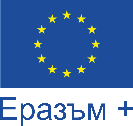 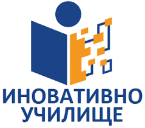 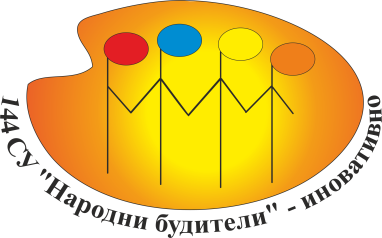 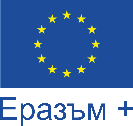 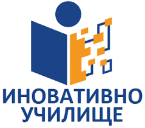 иновативно училищес изучаване на музика, изобразително изкуство и хореографиягр. София, р-н Младост, тел. 02/877 01 73; 02/877 40 52; 02/877 44 57,Fax: 02/877 01 73, E-mail: 144sou.art@144sou.bg, www.144sou.bg на вниманието на директори и учители от гр. СофияУважаеми дами господа,144 СУ. „Народни будители“ Ви кани на 30.03.2023 година от 13:00 ч. до 17:00 часа в Актовата зала на училище, за да сподели с Вас опита и добрите практики по проект „ПЛЕАДЕ“, програма Еразъм+Участници в проекта са:Институт за иновации в образованието, Геноа, Италия – координатори партньорисредно училище в Италия;средно частно училище в Атина, Гърция;начално училище от Кипър;Факултет по математика и информатика, СУ „Свети Климент Охридски“;144. СУ „Народни будители“.Тема: Дизайн на уроци по европейски стандарт, резултати и ресурси от проект „ПЛЕАДЕ“ПРОГРАМА НА СЪБИТИЕТО:Представяне на проекта и етапите на реализацията му. Резултатите на Факултета по математика и информатика, СУ „Свети Климент Охридски“ в следните  направления:Работа в платформа Мудъл и ефективност на комуникацията с неяГугъл формуляри и включването им в проектните дейностиИзготвяне и апробиране на критерии за оценка на урокИнтерактивна игра за учители, изготвена от координаторите на проекта и адаптирана за училищеКАФЕ ПАУЗАПрезентиране на  дизайн на уроци по европейски стандарт, резултати и ресурси представят следните учители:Анита Маринова – начален учител и Мариета Ангелова – главен учител по истански език;Мариета Ангелова – главен учител по истански език и Гергана Тодорова – учител по английски език;Ивайло Величков - старши учител по философия в партньорство с италиански учителПавлина Джорова – начален учител в партньорство с учител от Кипър;Цветелина Георгиева – старши учител по английски език и Владислав Бояджиев – начален учител;ДискусияПопълване на анкета, раздаване на сертификати и закриване на събитиетоМоля, да се регистрирате във формуляра, който сме подготвили за целта.Регистрационен формуляр, линк:https://forms.office.com/Pages/ResponsePage.aspx?id=q4QFQuxOx0G7Q3Nk0Kb9_etxGI6BMRdDhrAzUbgRh0hUMldWNlg5TDQ1NlNaQUE5NENUOFhLMkI3My4u